Dear Sir / Madam, I would like to apply for the position of Radiographer. I am confident that the basic and fundamental requirements of the said post closely match my background and expertise. I have enclosed my resume to provide a summary of my qualifications and background for your review. I am working as a radiographer at Eternity Medicine Institute from July 2013 until present. But before that, I have also worked at Advanced Radiology Centre 2011-2013.Ms. Goldiuv  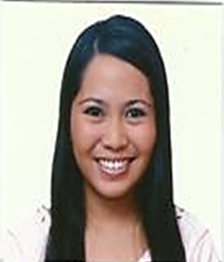 Goldiuv.333311@2freemail.com PROFESSIONAL OBJECTIVE: 	To be able to share my abilities and skills as Radiologic Technologist in your institution.PROFESSIONAL EXPERIENCES:              Eternity Medicine Institute              KG Tower, Dubai Marina, UAE              16 July 2013 to until present                   Areas of Assignment:EBT ( Electron Beam ) – Plain scan for chest, abdomen and pelvis, Calcium scoreCardio-Metabolic Testing (Biospace, SphygmoCor, BioClip, IMT, Thyroflex, MCG, , Endopat)	Advanced Radiology Centre			Al Wasl Road, Dubai, U.A.E					06 July 2011 to 05 July 2013	                  Areas of Assignment:X-rayCt-ScanMammographyBMD	Mactan Doctors’ Hospital				Basak, Lapu-lapu City, Cebu, Philippines			23 August 2004 to 05 February 2011	                  Areas of Assignment:XrayCt- Scan MammographyEchocardiography General Radiography Handled:      - Abdomen			- OPG	- Chest Surveys			- Lower Limb	           - Cervical Complete                	- Mandible                         - Facial Bone			- Mastoid Series                  - Pelvic Girdle			- Paranasal Sinuses- Shoulder Girdle		            - Scoliosis Series- Vertebral Column		- Upper LimbSpecial Procedures Handled: - Intravenous Pyelography   	- Barium Swallow- Barium Enema			- HSG- Barium Meal                         	- Voiding CystoUrethrogram- Barium Meal Follow ThroughCT SCAN Procedure Handled:- Brain Plain and contrast                             - Upper Extremity- Whole Abdomen Plain and Contrast       - Lower Extremity- Upper Abdomen Plain and Contrast        - Vertebral Spine- Chest Plain and Contrast                            - Sinuses with /without contrast ELIGIBILITYDubai Health Authority License No. Department of Health & Children (Ireland)  Ref: Professional Board Examination for Radiologic Technologists in the Philippines       License no. EQUIPMENT HANDLED:Multi-Slice CT Scan Hitachi PrestoPhilips Duo Diagnost X-ray and FluoroscopyBMD GE Lunar DPXAlpha Mammo RT OP 100, OPGEBCT ImatronAge Management Equipments ( Inbody, BioClip, SphygmoCor, Thyroflex, MCG, IMT , ABI )EDUCATIONAL  ATTAINMENT:B.S Radiologic TechnologyCebu Doctors’ UniversityMandaue City, Cebu, Philippines